全国职业院校技能大赛赛项规程赛项名称：       农机检修                英文名称：Agricultural Machinery Maintenance  赛项组别：     中等职业教育              赛项编号：         ZZ001                 一、赛项信息二、竞赛目标农业机械是现代农业发展的重要装备保障，没有农业机械化，就没有农业农村的现代化，大力推进农业机械化、智能化是时代所需。随着非道路国四柴油机、自动导航装备、植保无人驾驶航空器等农机新装备的推广应用，农机行业、企业对农机检修从业人员的知识、技能提出了更高的要求，乡村振兴关键在人，以技能大赛为平台，力求通过竞赛引领专业建设和教学改革，促进职普融通、产教融合、科创融汇, 培养具有工匠精神和信息素养的农机技术技能人才。通过农机检修赛项平台，对接真实职业场景或工作情境，按照行业、企业岗位职业知识、技能、素养能力等要求，检验选手对常见典型现代农机装备故障检测、诊断、保养及维修能力，为农机设备应用与维修及涉农类相关专业学生提供技能展示平台，提高学生的知识、技能及素养水平。按照“以赛促学、以赛促教、以赛促改”的原则，推进职业学校农机设备应用与维修相关专业建设、师资队伍建设和实训基地建设，引领专业教育教学改革，加快培养农机检修技术技能型人才，为乡村振兴提供人才支撑。三、竞赛内容本赛项为技能操作竞赛。赛项对接农机修理工、拖拉机及联合收割机驾驶员、农机机械操作工、植保无人机操作员、农机售后服务工程师等岗位职业能力要求，围绕生产实际中所遇到的农业动力机械和典型作业机械的保养、农机零部件和总成拆装及调试、非道路国四柴油机、自动导航拖拉机、植保无人驾驶航空器、自走履带式谷物联合收割机等现代农业智能化装备常见故障诊断、排除与维修等典型工作任务，参照《农机修理工》（四级）实践操作技能要求标准。竞赛内容主要包括三个模块，模块一：大型轮式拖拉机悬挂农具作业机组检修，时间90分钟，成绩占比50%；模块二：自走履带式谷物联合收割机（全喂入）检修，成绩占比35%；模块三：植保无人驾驶航空器检修，成绩占比15%，模块二、模块三比赛总计总时长90分钟。模块一为大型轮式拖拉机悬挂农具作业机组检修，主要考查三方面内容，即大型轮式拖拉机悬挂农具作业机组技术维护、大型轮式拖拉机悬挂农具作业机组综合故障诊断与排除、大型轮式拖拉机悬挂农具作业机组零件鉴定、部件及总成件的检修。模块二为自走履带式谷物联合收割机（全喂入）检修，主要考查自走履带式谷物联合收割机（全喂入）技术维护、自走履带式谷物联合收割机（全喂入）综合故障诊断与排除、自走履带式谷物联合收割机（全喂入）各系统零件鉴定、部件及总成件检修等内容。模块三为植保无人驾驶航空器检修，主要涉及植保无人驾驶航空器技术维护、植保无人驾驶航空器检修等考核内容。本赛项综合考查选手具有农机设备操作与维护能力、具有农机装备常见故障的检测诊断与维修排除的能力、具有现代农业智能化机械设备使用与维修的能力、具有根据农机设备说明书进行操作的能力、具有农机设备安全操作及突发事故的常规处理能力，以及可持续发展能力。赛项模块、比赛时长及分值配比见下表1所示。表1  赛项主要内容四、竞赛方式1.竞赛形式：本赛项为线下比赛，无理论考核，以在实机上技能操作方式进行考核。2.组队方式：本赛项个人赛，参赛对象为中等职业学校或五年制高职一至三年级（含三年级）农机设备应用与维修及相关专业全日制在籍学生。参赛队伍数量以正式比赛报名通知为准。五、竞赛流程各参赛队的参赛日程及竞赛顺序由赛前抽签决定，竞赛日程安排（需根据报名情况）如表2所示。六、竞赛规则1.选手必须为中等职业学校、五年制高职一至三年级（含三年级）全日制农机设备应用与维修及相关专业在籍学生。往届全国职业院校技能大赛中获本赛项一等奖的选手，不得参加本项目的比赛。2.选手和指导教师报名确认后不得随意更换。因故无法参赛的须由省级教育行政部门于本赛项开赛10个工作日之前出具书面说明，经大赛执委会办公室核实后予以更换。竞赛开始后，参赛队不得更换参赛队员。3.比赛前一天安排参赛队熟悉比赛场地，召开领队会，抽签确定组别。选手出场顺序、位置、比赛所用器材等均由抽签决定，不得擅自变更、调整。4.选手提前30分钟检录进入赛场，按照抽签工位号参加比赛，竞赛开始后迟到15分钟以上者取消比赛资格；开赛30分钟后，方可离开赛场。5.选手进入赛场必须听从现场裁判员的统一布置和安排，比赛期间必须严格遵守安全操作规程，确保人身和设备安全。6.赛场提供竞赛指定的专用材料与工具及相关必需用品，选手不可自带工具。选手应认真阅读竞赛须知，自觉遵守赛场纪律，按竞赛规则要求进行竞赛，不得携带任何通讯及存储设备、纸质材料等物品进入赛场。7.任何人不得以任何方式公开参赛队及个人信息。8.竞赛过程中如因材料、设备等原因发生故障，应由项目裁判长进行评判；若因选手个人原因造成设备故障而无法继续比赛，裁判长有权决定终止该选手比赛，若非选手原因造成设备故障的，由裁判长视具体情况做出裁决，确定为设备故障问题的将给选手补足技术人员排除设备故障所耽误的竞赛时间。9.比赛结束前10分钟，裁判长提醒一次考生比赛时间，当裁判长宣布比赛结束后，选手必须马上停止一切操作，按要求等候撤离比赛现场。10.选手若提前结束比赛，须向裁判员举手示意，由裁判员记录终止时间，结束比赛后选手不得再进行任何操作，并按要求撤离比赛现场。11.大赛在赛项执委会领导下，裁判组严格按照评分标准负责赛项成绩评定，确保比赛成绩准确无误。竞赛成绩由裁判长和监督仲裁长审核签字后方可宣布。七、技术规范要求掌握工具的选用与正确使用；量具的选用与正确使用；钳工装配知识与技能；电子电工知识与技能；维修设备（液压检测仪、故障诊断仪等）的使用技能。掌握大型轮式拖拉机悬挂农具作业机组、自走履带式谷物联合收割机（全喂入）技术维护、植保无人驾驶航空器的维护保养的方法及操作技能。拖拉机悬挂农具作业机组维护保养及按级进行保养的技能。掌握大型轮式拖拉机悬挂农具作业机组、自走履带式谷物联合收割机（全喂入）技术维护、植保无人驾驶航空器各系统的技术状态检查、性能测试及常见典型故障检测、诊断与排除的方法及操作技能。掌握大型轮式拖拉机悬挂农具作业机组、自走履带式谷物联合收割机（全喂入）技术维护、植保无人驾驶航空器各零件的鉴定，部件及总成件拆卸、装配、调试及检修。掌握相关技术标准：（1）农机修理工职业标准（职业编码5-05-05-02）（2）农用柴油发动机修理质量  NY/T 2197-2012（3）拖拉机和联合收割机安全技术检验规范  NYI/T 1830-2019 （4）农业机械传动变速箱修理质量  NY/T 2618-2014（5）内燃机 连杆 技术条件  GB/T 23340-2018（6）内燃机 主轴瓦及连杆轴瓦 技术条件  GB/T 1151-2012（7）气缸成品检验及验收  GB/T 21652-2009 （8）普通和窄V带传动 第1部分：基准宽度制  GB/T  13575.1-2008（9）普通和窄V带传动 第2部分：有效宽度制  GB/T  13575.2-2008（10）液压传动 系统 清洗程序和清洁度检验方法  GB/T   42087-.2023 （11）机械电气安全 机械电气设备 第1部分:通用技术条件 GB/T 5226.1-2019 （12）非道路移动机械用柴油机排气污染物排放限值及测量方法 GB 20891-2014 （13）非道路用柴油机燃料消耗率限值及试验方法  GB/T 28239-2020（14）农业机械自动导航辅助驾驶系统质量评价技术规范 NY/T 3334-2018（15）农业拖拉机和机械 拖拉机和自走式机械的自动导航系统 安全要求GB/T 39521-2020（16）农林拖拉机和机械 农用定位与导航系统测试规程 GB/T 39517.2-2020八、技术环境（一）竞赛环境根据报名人数确定参赛工位，预估计为本赛项需要19个工位，另再准备1个备用工位。考虑场地限制，可以采用第一天竞赛结束后，更换工位设备为第二天比赛做准备。竞赛场地面积和比赛工位设置见表3。承办校比赛场地要求空间净高4.5m以上，场地面积应达到1600m2，并配有尾气抽排通风装置，提供稳定的电、气源，场地采光、照明和通风良好。竞赛工位平面布局图如下图1所示。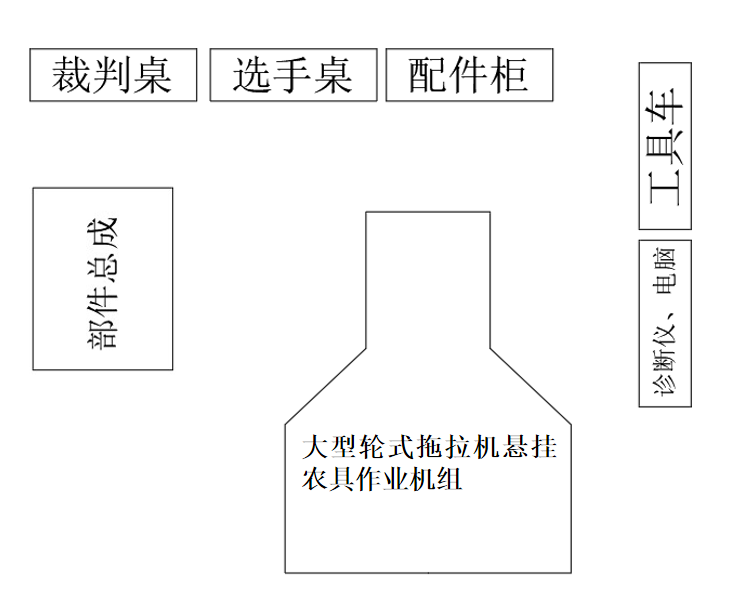 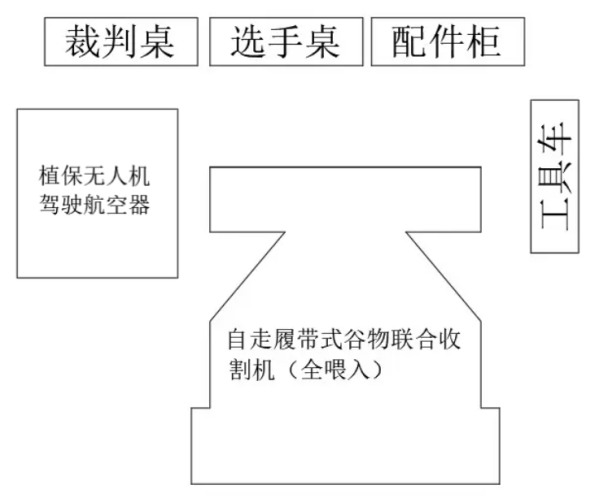 图1竞赛工位平面布局图赛场需设有裁判工作区、休息区、监督仲裁室、专家室、医疗室、选手封闭室、卫生间等区域；裁判工作区、监督仲裁室、选手封闭区刚性隔离，配备志愿者，严禁与大赛无关人员进入；现场配备音响设备、计时器，实时监控；赛场准备机要室，严禁外人进入，钥匙由裁判长和监督仲裁长分别掌握。表3  竞赛场地面积及工位数（二）技术平台1.平台包括大型轮式拖拉机悬挂农具作业机组、自走履带式谷物联合收割机（全喂入）及植保无人驾驶航空器，要求用国内市场占有率高的主流机型。2.配备柴油机故障诊断仪1套，柴油机故障诊断仪选用国内主流品牌。3.竞赛用零、部件及总成件为竞赛所确定轮式拖拉机和自走履带式谷物联合收割机（全喂入）及植保无人驾驶航空器的配套原厂生产零、部件及总成件。4.比赛用所有设备和配件均需为按照国家标准要求生产的生产型产品，有相关产品合格证等品质保证证书，要求设备型号规格一致，且未经使用过的原厂产品。5.竞赛每工位所需的设备、器具、材料见表4。表4  竞赛设备、器具、材料九、竞赛样题农机检修（中职组）样题试题一：大型轮式拖拉机悬挂农具作业机组检修一、大型轮式拖拉机悬挂农具作业机组（出车）前的技术维护1.操作前准备；2.完成机组日常班次保养，对作业机组进行检查、润滑、紧固、调整。二、大型轮式拖拉机悬挂农具作业机组综合故障诊断与排除要求选手在固定的工位上操作，拖拉机不允许移动。竞赛时严禁拆卸燃油高压供给系统。竞赛选手在固定的工位上独立完成大型拖拉机底盘传动系、制动系的检查调整；电路故障排除；电控高压共轨系统的测试、诊断与排除；液压悬挂系统油压测试，并填写记录表。（一）诊断并排除拖拉机底盘故障（1）调整主离合器踏板自由行程，符合技术要求，填写记录表5。表5  离合器调整记录表（2）调整行车制动器踏板自由行程，符合技术要求，并填写记录表6。表6  制动器调整记录表（二）判断排除电路故障（1）电源电路故障（2）启动电路故障（3）照明、仪表、信号及控制电路故障使用诊断仪对电控高压共轨系统进行测试、诊断，排除故障后发动机应运转正常并填写数据记录表7、表8。表7 诊断仪测试数据流记录测试工况：                  表8  电控高压共轨系统检测数据3.使用油压表对液压悬挂系统压力进行测试，并填写数据记录表9。表9  液压悬挂系统压力测试测试工况：                                                三、拖拉机悬挂农具作业机组零件鉴定、部件及总成件的检修1.拖拉机总成件（含机构和系统）修理液压齿轮泵总成全部拆卸解体、测量轴向间隙、密封圈的预压量，维护后装配。并填写记录表10。表10  液压齿轮泵测量记录表2.电气总成件拆装与检修对提供的发电机总成进行拆卸，测量硅整流二极管，维护后装配，并填写记录表11。表11  硅整流二极管测量记录表3.发动机气缸与活塞的鉴定按两个方向、三个截面的气缸鉴定要求，对100系列柴油机（活塞行程为：115mm）的气缸、活塞、活塞环进行以下内容的鉴定，对已使用过的旧气缸与旧活塞鉴定并填记录表12。表12  旧的气缸与旧活塞鉴定记录表气缸型号（直径mm）_________   活塞行程（mm）_______A-A：缸径与曲轴平行的方向、B-B：缸径与曲轴垂直的方向4.多缸柴油机拆装与检修（1）拆卸进、排气歧管；气缸盖出水口节温器座；喷油器等外部机件。（2）拆卸气缸盖。（此项经裁判同意可请技术人员协助抬下气缸盖）。（3）测量气缸活塞的下陷量，并填写表13。表13 气缸活塞下陷量记录表（4）测量进、排气门的下陷量，拆卸进、排气门，检查气门密封环带的宽度及在锥面上的位置，并填写表14。表14第一缸气门检查记录表（5）曲轴与活塞连杆测量测量主轴颈尺寸并填记录表15。表15 主轴颈测量记录表试题二：自走履带式谷物联合收割机（全喂入）检修要求选手在固定的工位上操作，收割机不允许移动、不允许传动、允许升降割台、允许升降拨禾轮。一、自走履带式谷物联合收割机的维护与保养（1）检查各部油、水的液面高度并根据结果进行处理。（2）对整机所有润滑点加注润滑脂。二、自走履带式谷物联合收割机综合故障诊断与排除1.割台部分故障诊断与排除检查调整割刀对中性使其符合技术要求，并填写记录表16。表16 割刀对中性的检查记录表2.脱粒清选部分故障诊断与排除检查脱粒滚筒脱粒齿与凹板筛前、后、左、右四处间隙，并填写记录表17。表17脱粒滚筒间隙检查记录表标准参数值（mm）：                        3.动力传动部分故障诊断与排除更换收割驱动（割台输入）皮带，并填写记录表18。表18传动皮带张紧度调整记录表试题三： 植保无人驾驶航空器检修一、植保无人驾驶航空器整机技术状态检查将运输状态的植保无人驾驶航空器转换为调试状态，通过遥控器检查整机动力系统、喷洒系统技术状态，并填写记录表19。表19  整机技术状态检查记录表二、植保无人驾驶航空器的拆装、零部件鉴定及更换（1）植保无人驾驶航空器的拆装拆卸植保无人驾驶航空器机头左侧水泵，保养后装配。（2）零部件鉴定及更换对植保无人驾驶航空器机尾喷头支架及机尾位置螺旋桨进行鉴定并更换。三、植保无人驾驶航空器故障诊断与排除根据整机技术状态检查情况，对植保无人驾驶航空器进行故障诊断与排除，整机装配完成后进行技术状态测试，并恢复到运输状态。十、赛项安全1.赛项执委会须在赛前组织专人对比赛现场、住宿场所和交通保障进行考察，并对安全工作提出明确要求。赛场的布置，赛场内的器材、设备，应符合国家有关安全规定。如有必要，也可进行赛场仿真模拟测试，以发现可能出现的问题。承办单位赛前须按照执委会要求排除安全隐患。2.赛场周围要设立警戒线，要求所有参赛人员必须凭赛项执委会印发的有效证件进入场地，防止无关人员进入发生意外事件。在具有危险性的操作环节，裁判员要严防选手出现错误操作。3.承办单位应提供保证应急预案实施的条件。对于比赛内容涉及高空作业、可能有坠物、大用电量、易发生火灾等情况的赛项，必须明确制度和预案，并配备急救人员与设施。4.严格控制与参赛无关的易燃易爆以及各类危险品进入比赛场地。5.在竞赛现场设置有急救站，配备专业医务人员和设备，做好医疗应急准备。6.比赛期间裁判员、赛场技术服务人员及选手均不得带通讯设备进入赛场7.进入竞赛区域的人员，应严格按照各项目安全、健康规定，做好安全防护。十一、成绩评定（一）赛项评分标准1.评分原则及实施（1）采用过程评价与结果评价相结合的评价方式。（2）认真调试各考核工位车辆、仪器设备，保证考核条件一致。（3）裁判队伍考前封闭竞赛预演培训，借用视频、图片等载体掌握操作过程的评判标准，借用诊断报告样品掌握诊断报告的评判标准，并对裁判的判罚进行分析对比，对不合理的判罚进行纠正，以保证裁判标准一致。（4）技能竞赛时，设置裁判长助理1名，协助裁判长工作，每个工位设2名工位裁判，具体进行评分工作，独立打分，确保公平公正。2.评分标准模块一、模块二、模块三均采用百分制进行评分，分别占总成绩50%、35%、15%，各部分评分占比如下表20所示。表20  各模块竞赛内容分值（二）模块一： 大型轮式拖拉机悬挂农具作业机组检修该模块主要涉及以下内容：1.大型轮式拖拉机悬挂农具作业机组技术维护。2.大型轮式拖拉机悬挂农具作业机组综合故障诊断与排除。3.大型轮式拖拉机悬挂农具作业机组零件鉴定、部件及总成件的检修。大型轮式拖拉机悬挂农具作业机组检修评分标准见表21。表21 大型轮式拖拉机悬挂农具作业机组检修评分标准（三）模块二： 自走履带式谷物联合收割机（全喂入）检修该模块主要涉及以下内容：1.联合收割机技术维护，技术维护主要包含日常的维护保养。2.联合收割机综合故障诊断与排除，主要包括电路系统故障诊断与排除、割台部分故障诊断与排除、脱粒清选部分故障诊断与排除、液压系统故障诊断与排除等。3.收割机各部分零件的维修及零件鉴定。主要包含易损件的更换与修复。自走履带式谷物联合收割机（全喂入）技术维护评分标准见表22。表22  自走履带式谷物联合收割机（全喂入）技术维护评分标准（四）模块三： 植保无人驾驶航空器检修该模块主要涉及以下内容：1.植保无人驾驶航空器技术维护，技术维护主要包含日常的维护保养。2.植保无人驾驶航空器综合故障诊断与排除，主要包括动力系统故障诊断与排除、喷洒系统故障诊断与排除和通信系统故障诊断与排除等。3.植保无人机驾驶航空器主要部件的拆装。植保无人驾驶航空器评分标准见表23。表23  植保无人驾驶航空器评分标准（五）评分方式1.裁判员人数及要求参考往届报名情况，按75名选手测算，竞赛拟设置19个标准工位，1个备位工位，分4批次进行比赛，赛项设裁判长1人，裁判长助理1名，按照每个工位评分裁判2人，评分裁判38人，技术裁判5人，加密、解密裁判各1名，统分、核分裁判各1人，共需裁判49名。其中，技术裁判主要完成故障件制作、故障设置、协助专家组验证数据，需要扎实的专业技能和组织大赛的丰富经验，由专家组推荐。最终工位数及裁判人数根据报名情况进行调整。裁判需求表如下表24、表25所示。比赛期间，需要厂方技术人员在大赛现场进行技术服务保障，其中拖拉机厂家技术人员19名、收割机厂家技术人员19名（注：如果拖拉机与联合收割机为同一厂家赞助提供，共需技术人员20名）、多缸发动机技术人员4名、液压部件技术人员2名、发动机故障诊断仪厂家技术人员2名、植保无人驾驶航空器厂家技术人员10名。表24  裁判（含裁判长、裁判长助理、评分裁判、技术裁判）要求表表25  加密、解密裁判要求表2.裁判评分每工位两位工位裁判以评分标准为依据，分别对参赛选手操作过程和结果进行评分，待竞赛结束后，两位工位裁判再进行比对审核，最终每工位出具一份最终的评分表。3.成绩产生三个比赛模块满分均为100分，其中模块一、模块二、模块三各占总成绩的50%、35%、15%。选手竞赛成绩相同时，完成工作任务所用时间少的名次在前，若使用时间也相同，则参考模块比重占比大的成绩排名。4.成绩审核为保障成绩评判的准确性，监督仲裁组将对赛项总成绩排名前30%的所有参赛选手的成绩进行复核；对其余成绩进行抽检复核，抽检覆盖率不得低于15%。如发现成绩错误以书面方式及时告知裁判长，由裁判长更正成绩并签字确认。复核、抽检错误率超过5%的，裁判组将对所有成绩进行复核。5.成绩公布选手成绩经复核无误，由裁判长、监督仲裁人员签字确认后，由裁判长在成绩发布会公布。十二、奖项设置各赛项设参赛选手个人一、二、三等奖。以赛项实际参赛选手总数为基数，一、二、三等奖获奖比例分别为10%、20%、30%（小数点后四舍五入）。如因总成绩并列，则先看所有模块操作时间，时间短者胜出，若时间也一致，则按模块分数占比大小排序，看其模块分数排名。十三、赛项预案（一）成绩异议应急预案在成绩公示期间，对竞赛成绩有异议，由参赛选手向本参赛队领队提出异议，领队申请仲裁，经裁判长同意，可对选手的原始成绩进行查验，由工位裁判负责回复。（二）竞赛设备移动应急预案竞赛中由于选手误操作，造成拖拉机或联合收割机移动、植保无人驾驶航空器飞行的状况，裁判或技术人员应立即予以制止，避免发生安全事故。（三）设备仪器损坏应急预案。赛场每个工位安排一名技术人员（由厂方提供），及时解决比赛中突发的设备故障，若解决不了，启用备用工位，保证竞赛正常进行。（四）电源保障预案1.承办单位须保证竞赛当天的正常供电；赛场双路供电，备用UPS，双保障。2.竞赛过程中出现设备掉电等意外时，现场裁判需及时确认情况，安排技术支持人员进行处理，现场裁判登记详细情况，填写补时登记表，报裁判长批准后，可安排延长补足相应选手的比赛时间。3.赛场计算机的电源插头须做隐蔽处理，避免选手因不小心而将电源线踢掉的现象产生。（五）医疗及安全预案1.120急救车赛场外等候。2.赛场内设置医疗救护区，竞赛期间，安排医生随时处理突发的医疗事件。3.比赛期间发生大规模意外事故和安全问题，发现者应第一时间报告赛项执委会，赛项执委会应采取中止比赛、快速疏散人群等措施避免事态扩大，并第一时间报告赛区执委会。赛项出现重大安全问题可以停赛，是否停赛由赛区执委会决定。事后，赛区执委会应向大赛执委会报告详细情况。十四、竞赛须知（一）参赛队须知1.参赛队名称统一使用规定的地区代表队名称。2.参赛选手和指导教师报名获得确认后不得随意更换。如比赛前参赛选手和指导教师因故无法参赛，须由省级教育行政部门于本赛项开赛10个工作日之前出具书面说明，经大赛执委会办公室核实后予以更换。竞赛开始后，参赛队不得更换参赛队员。3.参赛队按照大赛赛程安排，凭参赛证和有效身份证件参加比赛及相关活动。4.参赛院校须为参赛队员购买保险。5.参赛院校人员应遵守承办院校发布疫情防控的有关规定。（二）指导教师须知1.各参赛代表队要发扬良好道德风尚，听从指挥，服从裁判，不弄虚作假。如发现弄虚作假者，取消参赛资格，名次无效。2.各代表队领队要坚决执行竞赛的各项规定，加强对参赛人员的管理，做好赛前准备工作，督促选手带好证件等竞赛相关材料。3.竞赛过程中，除参加当场次竞赛的选手、执行裁判员、现场工作人员和经批准的人员外，领队、指导教师及其他人员一律不得进入竞赛区域。4.参赛代表队若对竞赛过程有异议，在规定的时间内由领队向赛项监督仲裁组提出书面报告。5.对申诉的仲裁结果，领队、指导教师要带头服从和执行，并做好选手工作。参赛选手不得因申诉或对处理意见不服而停止竞赛，否则以弃权处理。6.指导老师应及时查看大赛专用网页有关赛项的通知和内容，认真研究和掌握本赛项竞赛的规程、技术规范和赛场要求，指导选手做好赛前的一切技术准备和竞赛准备。（三）参赛选手须知1.参赛选手应按有关要求如实填报个人信息，否则取消竞赛资格。2.参赛选手凭统一印制的参赛证和有效身份证件参加竞赛。3.参赛选手应认真学习领会本次竞赛相关文件，自觉遵守大赛纪律，服从指挥，听从安排，文明参赛。4.参赛选手请勿携带与竞赛无关的电子设备、通讯设备及其他物品进入赛场。5.参赛选手应提前30分钟抵达赛场，凭参赛证、身份证件检录，按要求入场，不得迟到早退。竞赛开始后迟到15分钟以上者取消比赛资格；开赛30分钟后，选手方可离开赛场。6.参赛选手应按抽签结果在指定位置进行比赛。7.竞赛过程中，参赛选手必须严格遵守赛场纪律，不得在赛场内大声喧哗，不得作弊或弄虚作假；同时，必须严格遵守操作规程，确保设备和人身安全，并接受裁判员的监督和警示。若因选手因素造成设备故障或损坏，无法进行比赛，裁判长有权终止该队比赛；若因非选手个人因素造成设备故障的，由裁判长视具体情况做出裁决。8.各参赛选手必须按规范要求操作竞赛设备。一旦出现较严重的安全事故，经裁判长批准后可立即取消其参赛资格。9.竞赛时间终了，选手应立即结束操作。经现场指挥人员发出指令后，方可离开赛场。10.在竞赛期间，未经执委会的批准，参赛选手不得接受其他单位和个人进行的与竞赛内容相关的采访。参赛选手不得将竞赛的相关信息私自公布。（四）工作人员须知1.大赛全体工作人员必须服从执委会统一指挥，认真履行职责，做好服务工作。2.工作人员要按分工准时到岗，尽职尽责做好份内各项工作，保证比赛顺利进行。3.认真检查、核准证件，非参赛选手不准进入赛场。同时，要安排好领队、指导教师休息。4.比赛出现技术问题（包括设备、器材等）时，应及时联系各项技术负责人，妥善处理；如需重新比赛，须得要得到执委会同意后方可进行。5.如遇突发事件，要及时向执委会报告，同时做好疏导工作，避免重大事故发生，确保大赛圆满成功。6.认真组织参赛选手的赛前准备工作，遇有重大问题及时与执委会联系协商解决。7.各项比赛的技术负责人，一定要坚守岗位，要对比赛技术操作的全过程负责。8.工作人员不要在赛场内接听或打电话，负责现场的人员在比赛期间一律关闭手机。十五、申诉与仲裁本赛项在比赛过程中若出现有失公正或有关人员违规等现象，参赛队领队可在比赛结束后2小时之内向监督仲裁组提出书面申诉。书面申诉应对申诉事件的现象、发生时间、涉及人员、申诉依据等进行充分、实事求是的叙述，并由领队亲笔签名。非书面申诉不予受理。 赛项监督仲裁组在接到申诉报告后的2小时内组织复议，并及时将复议结果以书面形式告知申诉方。申诉方对复议结果仍有异议，可由省（市）领队向赛区仲裁委员会提出申诉。赛区仲裁委员会的仲裁结果为最终结果。十六、竞赛观摩赛场内设定观摩区域，向媒体、企业代表、院校师生及家长等社会公众开放。为保证大赛顺利进行，在观摩期间应遵循以下规则：1.除与竞赛直接有关工作人员、裁判员、参赛选手外，其余人员均为观摩观众。2.请勿在选手准备或比赛中交谈或欢呼；请勿对选手打手势，包括哑语沟通等明示、暗示行为，禁止鼓掌喝彩等发出声音的行为。3.请勿在观摩赛场地内使用相机、摄影机等一切对比赛正常进行造成干扰的带有闪光灯及快门音的设备。4.不得违反全国职业院校技能大赛规定的各项纪律。请站在规划的观摩席或者安全线以外观看比赛，并遵循赛场内工作人员和竞赛裁判人员的指挥，不得有围攻裁判员、选手或者其他工作人员的行为。5.请务必保持赛场清洁，将饮料食品包装、烟头及其他杂物扔进垃圾箱。6.观摩期间，观众席内严禁携带手机及其他任何通讯设备，违者除本人被逐出观摩赛场地外，还将视情况严重程度对所在代表队的选手的成绩进行扣分直至取消比赛资格。7.如果对裁判裁决产生质疑的，请通过各参赛队领队向赛项监督仲裁组提出，不得在比赛现场发言。十七、竞赛直播1.赛场内部署无盲点录像设备，比赛期间能实时录制并播送赛场情况。2.赛场外有大屏幕或投影，同步显示赛场内竞赛状况。3.多机位拍摄开闭幕式，制作优秀选手采访等视频资料，突出赛项的技能重点与优势特色，为宣传、仲裁、资源转化提供全面的信息资料。4.条件允许时，可以进行网上直播。十八、赛项成果根据赛项有关精神，按照大赛执委会的要求，对全国职业院校技能大赛农机检修赛项资源进行转化并形成相关成果，成果主要以视频、文本文档、演示文稿的形式展现，内容主要包括编写农机检修赛项风采展示、技能概要和教学资源，其中风采展示主要包括赛项宣传片、风采展示片；技能概要主要包括技能介绍及技能要求；教学资源主要包括技能训练指导书或教材和技能操作规程、素材资源库、试题库、优秀选手访谈、优秀指导教师访谈、裁判长技术点评，具体成果清单详见表26。表  26成果清单赛项类别赛项类别赛项类别赛项类别赛项类别每年赛    隔年赛（单数年/双数年）每年赛    隔年赛（单数年/双数年）每年赛    隔年赛（单数年/双数年）每年赛    隔年赛（单数年/双数年）每年赛    隔年赛（单数年/双数年）赛项组别赛项组别赛项组别赛项组别赛项组别中等职业教育   □高等职业教育中等职业教育   □高等职业教育中等职业教育   □高等职业教育中等职业教育   □高等职业教育中等职业教育   □高等职业教育  学生赛（个人/□团体） 教师赛（试点） □师生同赛（试点）  学生赛（个人/□团体） 教师赛（试点） □师生同赛（试点）  学生赛（个人/□团体） 教师赛（试点） □师生同赛（试点）  学生赛（个人/□团体） 教师赛（试点） □师生同赛（试点）  学生赛（个人/□团体） 教师赛（试点） □师生同赛（试点）涉及专业大类、专业类、专业及核心课程涉及专业大类、专业类、专业及核心课程涉及专业大类、专业类、专业及核心课程涉及专业大类、专业类、专业及核心课程涉及专业大类、专业类、专业及核心课程专业大类专业类专业名称专业名称核心课程61农林牧渔6101农业类610113农机设备应用与维修610113农机设备应用与维修农机设备使用与保养61农林牧渔6101农业类610113农机设备应用与维修610113农机设备应用与维修发动机结构与维修61农林牧渔6101农业类610113农机设备应用与维修610113农机设备应用与维修农机底盘结构与维修61农林牧渔6101农业类610113农机设备应用与维修610113农机设备应用与维修农机设备故障诊断与检修61农林牧渔6101农业类610113农机设备应用与维修610113农机设备应用与维修农机电器结构与维修61农林牧渔6101农业类610113农机设备应用与维修610113农机设备应用与维修农机液压技术61农林牧渔6101农业类610112设施农业生产技术610112设施农业生产技术农业设备设施使用与维护61农林牧渔6101农业类610106植物保护610106植物保护植保机械装备使用与保养对接产业行业、对应岗位（群）及核心能力对接产业行业、对应岗位（群）及核心能力对接产业行业、对应岗位（群）及核心能力对接产业行业、对应岗位（群）及核心能力对接产业行业、对应岗位（群）及核心能力产业行业岗位（群）岗位（群）核心能力核心能力农业装备农机设备使用与维修农机设备使用与维修具备农机装备操作与维护能力具备农机装备操作与维护能力农业装备农机设备使用与维修农机设备使用与维修具有农机装备常见故障的检测诊断与维修能力具有农机装备常见故障的检测诊断与维修能力农业装备农机设备使用与维修农机设备使用与维修具有现代农业智能化装备使用与维修的能力具有现代农业智能化装备使用与维修的能力农业装备农机设备使用与维修农机设备使用与维修具有终身学习和可持续发展的能力具有终身学习和可持续发展的能力农业装备农机设备安装与调试农机设备安装与调试具有根据农机设备说明书进行操作的能力具有根据农机设备说明书进行操作的能力农业装备农机设备安装与调试农机设备安装与调试具有典型农机装备拆卸、组装、检测、调试的能力具有典型农机装备拆卸、组装、检测、调试的能力农业装备农机设备营销与售后服务农机设备营销与售后服务具有农机装备常见故障的检测诊断与维修排除的能力具有农机装备常见故障的检测诊断与维修排除的能力农业装备农机设备营销与售后服务农机设备营销与售后服务具有典型农机装备售后服务的能力具有典型农机装备售后服务的能力模块模块主要内容比赛时长分值模块一大型轮式拖拉机悬挂农具作业机组检修1.大型轮式拖拉机悬挂农具作业机组技术维护大型轮式拖拉机悬挂农具作业机组的技术维护及按级进行保养。2.大型轮式拖拉机悬挂农具作业机组综合故障诊断与排除发动机部分（含高压共轨系统、尾气处理系统），拖拉机传动系统（含动力换档）、前桥、后桥、行走系统、制动系统、转向系统（含动力换向）、液压系统、全车电路及电器、空调、自动导航、液压悬挂系统、液压输出、动力输出系统、悬挂农机具系统等的技术状态检查、性能测试及常见典型故障检测、诊断与排除。3.大型轮式拖拉机悬挂农具作业机组零件鉴定、部件及总成件的检修拖拉机、发动机及配套农具零件的鉴定；部件及总成件拆卸、检测、装配、调试及检修。启动系统（启动电机）、国四柴油机尾气排放系统总成检修；传动系统（离合器、变速器（含动力换档变速器）、中央传动、最终传动）的测试及检修，前桥、后桥、转向系统、制动系统检修，电气系统、空调系统检修；悬挂机构、液压输出系统、动力输出装置、自动导航套件等的检修，农具部件及总成件的检修90分钟50分（模块一为百分制，折算为总成绩50%）模块二自走履带式谷物联合收割机（全喂入）检修1.自走履带式谷物联合收割机（全喂入）技术维护自走履带式谷物联合收割机（全喂入）的技术维护及按级进行保养 。2.自走履带式谷物联合收割机（全喂入）综合故障诊断与排除联合收割机动力传动系统、车架及行走系统、转向系统、制动系统、全车电路、电气及电控系统及冷却系统的故障诊断与排除等性能测试及常见典型故障诊断与排除；作业部分包括割台部、输送部、脱粒清选部、集粮与卸粮部、切草装置等系统技术状态检查、性能测试及常见典型故障检测、诊断与排除。3.自走履带式谷物联合收割机（全喂入）各系统零件鉴定、部件及总成件检修联合收割机各系统零件鉴定；部件及总成拆卸、修复、装配、技术状态检查及性能测试。电气系统检修、变速器（含液压无级变速器）的检修等；作业部分包括收割机割台（拨禾轮、切割器、喂入搅龙、过桥等）部分检修、脱粒清选部分检修、动力传动系统检修、集粮及卸粮部分检修、切碎部分检修60分钟（为建议时长，该模块与模块三总时长90分钟）35分（模块二为百分制，折算为总成绩35%）模块三植保无人驾驶航空器检修1.植保无人驾驶航空器技术维护植保无人驾驶航空器的技术维护及保养。2.植保无人驾驶航空器检修动力、喷洒、通讯等系统故障诊断与排除，动力、喷洒系统测试；动力系统、喷洒系统、通信系统等主要零部件拆装及调试；整机技术状态测试30分钟（为建议时长，该模块与模块二总时长90分钟）15分
（模块三为百分制，折算为总成绩15%）表2  竞赛日程安排竞赛模块工位数单个工位面积（㎡）竞赛场地面积（㎡）高度要求模块一、二、三20801600净高大于4.5m序号设备、器具、材料规格、型号单位数量备注1大型轮式拖拉机功率≥100马力台20备用1个工位2拖拉机悬挂作业机具配套大型轮式拖拉机台20配套拖拉机3自走履带式谷物联合收割机（全喂入）检修喂入量≥6kg/s台20要求主流产品4植保无人驾驶航空器作业满载≥30L台20要求主流产品，列入农机购机补贴目录产品5多缸柴油机与拖拉机或收割机配套原厂机型台22带翻转台架6液压无级变速器HST与竞赛机具配套只207农机各类总成件与竞赛机具配套套208旧气缸套和旧活塞成组配套组209新气缸、新气缸套成组配套组2010柴油机故障诊断仪配套拖拉机发动机套2011液压系统检测仪25Mpa、40Mpa压力表、三通接头及转换接头、两通接头、油管螺栓、垫片、高压油管套2012工具车5-7层，摆放拆装工具及检测仪器、安全帽等台2013数显万用表只2014指针式万用表只2015试灯笔只2016LED强光铝合金手电筒只2017不锈钢游标卡尺0～200mm，把2018工作台1350mm*650mm*800张2019桌子张若干20凳子张若干21组合工具配套2-3种棘轮扳手、连接杆、多种规格套筒、一端梅花一端开口两用扳手套2022扭力扳手把2023活动扳手10"只2024活动扳手18"只2025全抛光铬钒钢两用扳手8 mm、10 mm、12 mm、13mm、14mm、15mm、16mm、17mm、18mm、19mm、21mm、22mm、24mm、27mm、16mm组2026活动扳手10"只2027活动扳手18"只2028电瓶线长度2m,两边带夹子根2029T型线1线径2.5mm2多股线，长度1m，带夹子副2030T型线2带公、母插头，鲤鱼夹副2031内径百分表配50-160mm长杆只2032磁性表座只2033百分表内配加长杆只2034塞尺把2035卷尺长度5m把2036千分尺25-50mm把2037千分尺50-75mm把2038千分尺75-100mm把2039钢直尺150cm顶2040钢直尺300cm把2041L型水平直角尺长300mm把2042L型水平直角尺长600mm，配150mm游标卡尺副2043尖嘴钳6"把2044剥线钳6”把2045钢丝钳6"把2046鲤鱼钳6"把2047管子钳6"把2048铅锤个2049圆头锤把2050橡胶锤把2051油压千斤顶（配若干垫木、垫块）5吨台20台52三角木长*宽*高：(260-300mm)*(10-160mm)*180-200mm)只4*2053一字起100mm、150mm、200mm、300mm把2054十字起100mm、150mm、200mm、300mm把2055轮胎气压表只2056撬棒根2057铜棒根2058笔（石笔、铅笔、记号笔、签字笔、粉笔）只各2059气缸盖垫片片2060气门室罩垫片片2061活塞环拆装钳把2062新活塞环与新气缸、新气缸套配套组2063小桌虎钳台2064无尘纸卷2065收割机全车皮带套2066动刀片片3*2067护刃器只2*2068扁錾、冲子、铁砧套2069铆钉若干70线团线粗约0.5mm，长度大于5m卷2071配套拆装工具套2072配套耗材若干73量杯只2074防护眼镜副2075安全帽把15076油盆个20077周转箱个30078维修躺板台2079轮胎气压表只20项  目调整前（mm）调整后（mm）主离合器踏板自由行程项  目制动器制动器制动器制动器项  目制动限位螺钉与制动泵之间间隙制动限位螺钉与制动泵之间间隙踏板自由行程踏板自由行程项  目左右左右调整参数值（mm）序号监控量名称监控量值监控量单位备注1电池电压v2发动机转速rpm3喷油量设定值mg/stroke4当前喷油量mg/stroke5轨压峰值hpa6冷却液温度degC7大气压力hpa8进气压力hpa9进气温度degC元件名称工况电阻值(Ω)数据流读数电压值(V)数据流读数（℃）水温传感器怠速工况（    ）r/min水温传感器运转工况（    ）r/min分析结论分析结论项目项目检测值（MPa）测试位置项 目轴向间隙油泵前盖油泵前盖油泵后盖油泵后盖项 目轴向间隙O型密封圈预压量E型密封圈预压量O型密封圈预压量E型密封圈预压量测量结果（mm）项目正二极管正二极管正二极管正二极管正二极管正二极管负二极管负二极管负二极管负二极管负二极管负二极管项目正向正向正向反向反向反向正向正向正向反向反向反向项目123123123123测量结果结论                缸      序项     目                缸      序项     目                缸      序项     目                缸      序项     目旧气缸旧气缸备   注备   注                缸      序项     目                缸      序项     目                缸      序项     目                缸      序项     目A-AB-B备   注备   注旧活塞裙部直径（    ）mm旧活塞裙部直径（    ）mm旧活塞裙部直径（    ）mm旧活塞裙部直径（    ）mm气缸与活塞修理参数气缸与活塞修理参数气缸内径测量（mm）气缸未磨损处内径（    ）距气缸上端面（mm）S1标准圆度0.005气缸内径测量（mm）气缸未磨损处内径（    ）距气缸上端面（mm）S2允许不修圆度0.020气缸内径测量（mm）气缸未磨损处内径（    ）距气缸上端面（mm）S3极限圆度0.050气缸内径测量（mm）气缸未磨损处内径（    ）最大圆度最大圆度最大圆度标准圆柱度0.012气缸内径测量（mm）气缸未磨损处内径（    ）最大圆柱度最大圆柱度最大圆柱度允许不修圆柱度0.025气缸内径测量（mm）气缸未磨损处内径（    ）最大磨损量最大磨损量最大磨损量极限圆柱度0.100气缸与活塞最大间隙气缸与活塞最大间隙气缸与活塞最大间隙气缸与活塞最大间隙标准间隙0.15鉴定结论：鉴定结论：鉴定结论：鉴定结论：鉴定结论：鉴定结论：极限值0.35测量点下陷量（mm）项   目进气门排气门项   目下陷量（mm）密封环带宽度（mm）结论位置位置（  ）号（   ）号主轴颈AAx主轴颈AAy主轴颈BBx主轴颈BBy主轴颈均值主轴颈均值圆度圆度圆柱度圆柱度鉴定结论：鉴定结论：项目调整前调整后数值（mm）项  目脱粒滚筒间隙脱粒滚筒间隙脱粒滚筒间隙脱粒滚筒间隙项  目前  端前  端后  端后  端项  目检查参数值（mm）结  论皮带名称检查部位挠度（mm）序号故障现象位置模块主要内容参考分值模块一：大型轮式拖拉机悬挂农具作业机组检修1.大型轮式拖拉机悬挂农具作业机组技术维护20模块一：大型轮式拖拉机悬挂农具作业机组检修2.大型轮式拖拉机悬挂农具作业机组综合故障诊断与排除50模块一：大型轮式拖拉机悬挂农具作业机组检修3.大型轮式拖拉机悬挂农具作业机组零件鉴定、部件及总成件的检修30模块二：自走履带式谷物联合收割机（全喂入）检修1.自走履带式谷物联合收割机（全喂入）技术维护20模块二：自走履带式谷物联合收割机（全喂入）检修2.自走履带式谷物联合收割机（全喂入）综合故障诊断与排除60模块二：自走履带式谷物联合收割机（全喂入）检修3.自走履带式谷物联合收割机（全喂入）各系统零件鉴定、部件及总成件检修20模块三：植保无人驾驶航空器检修1.植保无人驾驶航空器技术维护30模块三：植保无人驾驶航空器检修2.植保无人驾驶航空器检修70序号考核内容考核要点评分标准1准备工作1.清洁作业2.安全防护工作3.机油、冷却液、制动液、齿轮油、液压油等检查4.轮胎气压检查1.未清洁检查工量具扣1分，检查不全扣0.5分2.车轮挡块未安装或安装不正确，扣0.5分3.未佩戴安全帽，扣0.5分4.未检查机油、冷却液、制动液扣1分，检查不全扣0.5分5.未检查齿轮油、液压油扣1分，检查不全扣0.5分6.未检查轮胎气压，扣1分2离合器踏板自由行程的检查与调整1.离合器踏板原始高度检查2.离合器踏板自由行程检查或调整3.安全防护工作到位4.工具、量具使用规范5.操作规范、安全文明生产1.离合器踏板原始高度测量不准确、未记录，扣2分2.离合器踏板自由行程测量不准确、未记录，扣2分3.离合器踏板自由行程调整方法不当，扣2分4.调整完毕后没有复检离合器的工作状况，扣2分5.工具、量具使用不规范，扣1分6.操作规范、安全文明生产不到位，扣1分3制动踏板自由行程的检查与调整1.确认制动系统工作状况2.左、右侧制动踏板高度检查和调整3.制动踏板自由行程检查与调整4.制动踏板工作状况复检5.安全防护工作到位6.工具、量具使用规范7.操作规范、安全文明生产1.未检查制动系统使用性能，扣2分2.未松开左、右两侧制动踏板的连接销，扣1分3.未检查自由状态下左、右两侧踏板高度差，扣1分4.未准确测量左、右两侧制动踏板自由行程，扣1分5.自由行程调整方法不当，扣1分6.未连接左、右两侧制动踏板连接销，扣1分7.调整完毕后没有复检制动踏板的工作状况，扣1分8.工具、量具使用不规范，扣1分9.操作规范、安全文明生产不到位，扣1分4进气系统维护与检修1.进气管路密封状况检查2.废气涡轮增压装置工作状况检查3.空气滤芯的保养或更换4.安全防护工作到位5.工具、量具使用规范6.操作规范、安全文明生产1.未正确检查废气涡轮增压装置前端进气管路状况，扣2分2.未正确检查废气涡轮增压装置后端进气管路状况，扣1分3.未正确检查进气歧管状况，扣1分4.空气滤清器滤芯拆卸方法不正确，扣1分5.空气滤清器保养或更换方法不得当，扣2分6.空气滤清器滤芯安装方法不正确，扣1分7.工具、量具使用不规范，扣1分8.操作规范、安全文明生产不到位，扣1分5转向传动机构维护与检修1.直拉杆及球头状况检查2.横拉杆及球头状况检查3.转向传动机构润滑脂加注4.工具、量具使用规范5.操作规范、安全文明生产1.未正确检查直拉杆弯曲等损伤，扣2分2.未正确检查横拉杆弯曲等损害，扣2分3.未正确检查球头总成的状况，扣2分4.未正确检查黄油嘴的状况，扣1分5.润滑脂加注量不足，扣1分6.工具、量具使用不规范，扣1分7.操作规范、安全文明生产不到位，扣1分6前轮前束的检查与调整1.转向传动机构工作状况确认2.前轮前束的检查3.必要时前轮前束的调整4.工具、量具使用规范5.操作规范、安全文明生产1.转向转动机构使用状况未检查，扣2分2.前轮未处于直行位置，扣1分3.前轮前端测量位置不正确，扣1分4.前轮后端测量位置不正确，扣1分5.测量结果未及时记录并分析，扣1分6.前轮前束值调整方法不当，扣1分7.调整完毕后，锁紧螺栓紧固方法不当，扣1分8.工具、量具使用不规范，扣1分9.操作规范、安全文明生产不到位，扣1分7拖拉机液压悬挂系统的维护1.液压悬挂装置的检查2.液压悬挂装置的紧固3.液压悬挂装置润滑4.液压悬挂装置两端高度检查和调整5.工具、量具使用规范6.操作规范、安全文明生产1.未正确检查悬架系统连接部位是否牢固，扣1分2.未正确检查连接球头总成的使用状况，扣1分3.未完成润滑脂加注或加注量不足，扣1分4.相关连接螺栓紧固不到位，扣1分5.未检查液压悬挂装置两端高度差，扣2分6.需调整液压悬挂装置两端高度时未调整，扣2分7.工具、量具使用不规范，扣1分8.操作规范、安全文明生产不到位，扣1分8自动驾驶控制装置使用1.考核选手自动驾驶控制装置使用情况2.考核选手对新观念、新技术的接受能力3.考核选手自我创新突破能力4.工具、量具使用规范5.操作规范、安全文明生产1.对满足自动驾驶控制的条件把控不到位，扣1分2.自动驾驶模式的转换操作不规范，扣2分3.车辆相关参数输入不到位，扣2分4.未正确验证模式转换是否成功，扣2分5.未将拖拉机从自动驾驶模式转化为正常驾驶模式，扣1分6.工具、量具使用不规范，扣1分7.操作规范、安全文明生产不到位，扣1分9发动机不能起动故障1.车辆起动前，检查换挡杆是否处于空档、高低档位置和液压控制手柄空档位置2.向裁判示意起动发动机3.若发动机不能起动，检查电源管理系统工作状况。4.根据维修资料和排故思路，检查起动控制装置工作状况。5.根据维修资料和排故思路，检查燃油系统工作状况。6.工具、量具、仪表使用规范7.操作规范、安全文明生产1.蓄电池检查方法不正确，扣1分2.万用表使用前未校验，扣1分。3.蓄电池使用状况检查不正确，扣1分4.起动前未检查变速杆、高低档杆、液压控制手柄位置，扣1分5.起动车辆未主动向裁判示意，扣1分（只扣1次）6.电源管理系统工作状况检修不到位，扣2分7.起动装置的工作状况检查不到位，扣2分8.燃油供给系统工作状况检查不到位，扣2分9.未展示故障点，扣2分10.未简要分析故障原因，扣3分11.未验证故障排除情况，扣2分12.工具、量具使用不规范，扣1分13.操作规范、安全文明生产不到位，扣1分10发动机电控系统传感器或执行器检修
1.正确组装故障诊断仪2.正确将诊断仪与拖拉机诊断接口连接3.会用诊断仪读取相关故障码4.会用诊断仪读取相关数据流5.能够对传感器或执行器进行关键参数的检测6.发现并排除故障7.工具、量具、仪表使用规范8.操作规范、安全文明生产1.诊断仪组装不规范，扣1分2.诊断仪与拖拉机诊断接口连接时，未关闭点火开关，扣1分3.未规范读取相关故障码，扣1分4.未规范读取相关数据流，扣1分5.未正确对传感器关键参数检测，扣1分6.作业不规范，未排除故障点，扣1分7.未展示故障点，扣1分8.未简要分析故障原因，扣2分9.未验证故障排除情况，扣1分10.工具、量具使用不规范，扣1分11.操作规范、安全文明生产不到位，扣1分11排除照明系统故障1.小灯工作状况检查2.大灯近光、远光工作状况检查3.根据检查情况，明确照明装置工作状况4.对存在问题的部件进行检修，并恢复至良好工作状态5.工具、量具、仪表使用规范6.操作规范、安全文明生产1.未检查仪表盘上相关指示灯工作状况，扣1分2.前、后小灯检查方法不当，扣1分3.未按规范检查大灯工作状态，扣1分4.大灯近光、远光检查方法不当，扣1分5.未展示故障点，扣1分6.未简要分析故障原因，扣1分7.未验证故障排除情况，扣2分8.工具、量具使用不规范，扣1分9.操作规范、安全文明生产不到位，扣1分12信号系统检修1.制动灯工作状况检查2.左侧转向灯工作状况检查3.右侧转向灯工作状况检查4.喇叭工作状况检查5.工具、量具、仪表使用规范6.操作规范、安全文明生产1.制动灯检查方法不当，扣1分2.未检查仪表盘上转向指示灯工作状况，扣1分3.左、右侧转向灯检查方法不当，扣1分4.转向开关自动回位状况未检查，扣1分5.喇叭工作状况检查不到位，扣1分6.未展示故障点，扣1分7.未简要分析故障原因，扣2分8.未验证故障排除情况，扣2分9.工具、量具使用不规范，扣1分10.操作规范、安全文明生产不到位，扣1分13空调系统检修1.鼓风机转速调节检查2.温度调节检查3.吹风位置检查4.内、外循环检查5.发现并排除故障点6.对空调滤芯进行必要保养或更换7.工具、量具、仪表使用规范8.操作规范、安全文明生产1.鼓风机转速检查方法不当，扣0.5分2.温度调节检查方法不当，扣0.5分3.吹风位置检查方法不当，扣0.5分4.内、外循环检查方法不当，扣0.5分5.未展示故障点，扣1分6.未简要分析故障原因，扣1分7.未验证故障排除情况，扣1分8.未对空调滤芯进行必要保养或更换，扣1分9.工具、量具使用不规范，扣1分10.操作规范、安全文明生产不到位，扣1分14液压助力转向装置压力的测试1.检查液压助力转向系统工作状况2.检查压力表及连接管路状况3.将压力表及连接管路接入转向助力系统4.转向过程中压力的检测5.转向轮处于极限位置时压力检测6.作业后进行液压系统泄漏检查和气体排放操作7.工具、量具、仪表使用规范8.操作规范、安全文明生产1.未正确检查液压助力转向系统工作状况，扣2分2.未检查压力表及连接管路的性能，扣1分3.压力表及连接管路接入转向助力系统不正确，扣1分4.压力检测方法不正确，扣2分5.作业后未进行液压系统泄漏检查和气体排放操作，扣1分6.未再次确认液压助力转向使用状况，扣1分7.工具、量具使用不规范，扣1分8.操作规范、安全文明生产不到位，扣1分15拖拉机液压悬挂系统压力测试1.检查液压悬挂系统工作状况2.检查压力表及连接管路状况3.将压力表及连接管路接入悬挂液压系统4.测试提升压力5.测试安全阀开启压力6.测试完成后进行液压悬挂系统泄漏检查和性能检查7.工具、量具、仪表使用规范8.操作规范、安全文明生产1.未正确检查液压悬挂系统工作状况，扣1分2.未正确检查压力表及连接管路状况，扣1分3.未正确将压力表及连接管路接入液压悬挂系统，扣1分4.未正确测试并记录提升开始时的压力，扣1分5.未正确测试并记录安全阀开启压力，扣1分6.未正确拆下压力表及连接管路，扣1分7.安装液压悬挂系统管路后，未进行泄漏检查，扣2分8.工具、量具使用不规范，扣1分9.操作规范、安全文明生产不到位，扣1分16发动机气缸与活塞的检测（10分）1.拆下指定气缸的活塞连杆组2.拆下活塞环3.进行必要的清洁和检查作业4.测量活塞裙部直径5.按要求测量气缸三个位置内径6.进行气缸、活塞相关数据的计算7.判断活塞、气缸的工作状况8.润滑活塞连杆组件9.将活塞连杆组装入气缸体。10.工具、量具、仪表使用规范11.操作规范、安全文明生产1.活塞连杆组拆卸方法不当，扣1分2.未进行必要的清洁和检查作业，扣1分3.量具校验和使用方法不当，扣0.5分4.活塞裙部位置测量不当，扣0.5分5.量缸表组装和使用方法不当，扣1分6.气缸内径测量位置不当，记录数据不准确，扣1分7.活塞、气缸的圆度误差、圆柱度误差、配缸间隙测量不准确，扣2分8.活塞连杆组安装前未进行必要的润滑，扣0.5分9.活塞连杆组未装入气缸体中，扣0.5分10.工具、量具使用不规范，扣1分11.操作规范、安全文明生产不到位，扣1分17发动机曲轴连杆轴颈与轴承配合间隙测量1.拆下指定气缸连杆轴承盖2.清洁测量部位3.用塑料线间隙规测量配合间隙4.及时记录测量值并做出判断5.清洁测量部位，安装连杆轴承盖6.工具、量具、仪表使用规范7.操作规范、安全文明生产1.未正确拆下指定气缸连杆轴承盖，扣1分2.未清洁测量部位，扣1分3.塑料线间隙规放置位置不当或长度不足，扣1分4.测量过程中曲轴转动，测试结果无效，扣2分5.间隙规测量痕迹清洁不到位，扣1分6.轴承盖安装不符合技术要求，扣1分7.未检查活塞连杆组安装情况，扣1分8.工具、量具使用不规范，扣1分9.操作规范、安全文明生产不到位，扣1分18发动机气门组检测1.拆卸指定气缸的一组进、排气门2.拆下并检查气门油封使用状况3.对拆下气门进行必要的清洁和检查4.对相应的气门座圈进行清洁和检查5.测量进气门、排气门气门杆直径6.测量气门密封环带的宽度，并判断其位置是否正确7.安装气门组8.工具、量具、仪表使用规范9.操作规范、安全文明生产1.未规范拆下指定气缸的气门组，扣1分2.未拆下气门油封并进行相关检查，扣1分3.清洁作业不规范，扣1分4.进、排气门杆直径测量不准确，扣2分5.气门头部密封环带宽度测量不准确，扣1分6.未正确对气门杆使用状况作出判断，扣1分7.环带宽度和位置判断不准确，扣1分8.未正确安装气门油封，扣1分9.未正确安装进、排气门，扣1分10.工具、量具使用不规范，扣1分11.操作规范、安全文明生产不到位，扣1分19液压油泵总成检测1.拆卸并分解液压泵总成2.清洁并检查油泵壳体、油泵端盖3.检查主、从动齿轮磨损及疲劳状况4.检查主、从动齿轮啮合间隙5.检查主动齿轮与侧盖间的端隙6.检查端盖两侧密封橡胶垫圈使用状况7.组装油泵总成，并检查其性能8.工具、量具、仪表使用规范9.操作规范、安全文明生产1.未正确拆卸、分解油泵总成，扣1分2.未清洁、检查油泵壳体、油泵端盖、主从动齿轮，扣1分3.未检查主、从动齿轮磨损及疲劳状况，扣1分4.主、从动齿轮啮合间隙测量不正确，扣1分5.主动齿轮与侧盖间的间隙测量不正确，扣1分6.两侧橡胶密封垫圈检查不规范，扣1分7.未正确组装液压油泵总成，扣1分8.未进行油泵总成组装后的性能检查，扣1分9.工具、量具使用不规范，扣1分10.操作规范、安全文明生产不到位，扣1分20安全文明生产1.工具、量具清洁归位2.设备清洁归位3.场地清洁4.安全文明生产1.工具、设备未清洁，未恢复至原始位置，扣1分2.场地未清洁，扣1分3.安全文明生产：（1）无磕碰刮擦、无人员受伤不扣分，否则扣2分（2）无零件、工量具损坏不扣分，否则扣1分21综合项扣分1.因操作失误造成零件及工量具损坏每次扣5分；2.因违规操作发生重大人身或设备事故,全题按零分计；3.上述每个项目配分扣完为止，未完成部分不得分；4.得分相同者按完成时间排序，用时少者列前1.因操作失误造成零件及工量具损坏每次扣5分；2.因违规操作发生重大人身或设备事故,全题按零分计；3.上述每个项目配分扣完为止，未完成部分不得分；4.得分相同者按完成时间排序，用时少者列前序号考核内容考核要点评分标准1准备工作1.收割机维修前安全保障措施；2.工量具检查与清洁；3.收割机状态的检查与巡视；4.空滤器的检查与清理；5.润滑油、液压油、冷却液检查1.未戴防护用具扣1分；2.未清洁工具扣1分；3.未检查巡视车辆扣0.5分；4.未检查空滤器扣1分；5.油水检查漏1-2项扣1分；6.未检查电瓶电量扣0.5分2自走履带式谷物联合收割机电路系统故障诊断与排除1.查找故障过程中按操作规程操作；2.诊断排除电源电路接触不良故障；3.诊断排除电源电路总闸接触不良故障；4.诊断排除启动电路钥匙门故障；5.诊断排除启动电路总保险故障；6.诊断排除启动电路ECU保险故障；7.诊断排除启动电路继电器故障；8.诊断排除启动电路离合器开关故障；9.诊断排除启动电路起动机接线断路故障；10.诊断排除启动电路起动机励磁线圈故障；11.诊断排除照明电路保险故障；12.诊断排除照明电路前照灯故障；13.诊断排除控制电路保险故障；14.诊断排除控制电路转向继电器故障15.诊断排除控制电路转向灯故障故障；16.诊断排除空调线路故障。1.启动前未检查主变速手柄扣1分；2.各手柄等应处于“空挡”或“分离”位置，漏一项1分；3.每次启动前鸣笛，未鸣笛每次扣1分；4.单次启动时间超过15秒，扣1分；5.两次启动无明显间隔扣1分；6.连续启动超过3次扣1分；7.未检查电瓶电量扣1分；8.有从车上跳下动作扣1分；9.未排除电源故障扣1分；10.未排除电源电路总闸接触不良故障扣1分；11.未检查到钥匙门故障扣1分；12.未检查到总保险故障扣1分；13.总保险拔插未断电扣1分；14.未使用万用表测试新的总保险扣1分；15.未检查到ECU保险故障扣1分；16.未排除ECU保险故障扣1分；17.未检查到启动继电器故障扣1分；18.未用万用表测试启动继电器故障扣1分；19.启动继电器拔插未断电扣1分20.未检查到离合器开关故障扣1分；21.未用万用表测试离合器开关故障扣1分；22.离合器开关拔插未断电扣1分；23.未排除启动电路起动机接线断路故障扣1分；24.未排除启动电路起动机励磁线圈故障扣1分；25.未排除照明电路保险故障扣1分；25.未排除照明电路前照灯故障扣1分26.未排除控制电路保险故障27.未排除控制电路转向继电器故障；28.未排除控制电路转向灯故障故障；29.未排除空调线路故障3自走履带式谷物联合收割机割台部分故障诊断与排除1.检查护刃器直线度；2.检查割刀行程；3.检查割刀对中情况；4.割刀对中调整（划线三处）；5.拨禾轮收顺倒伏作物调整；6.拨禾轮收逆倒伏作物调整；7.拨禾轮收正常作物调整；8.更换指定护刃器；9.更换损坏弹齿；10.更换指定割刀片；11.喂入搅龙距底板间隙检查与；调整；12.伸缩拨齿距底板间隙检查与调整；13.喂入链耙距底板间隙检查与调整1.未戴防护用具扣1分；2.未检查护刃器直线度扣1分；3.护刃器直线度检查数据未填写扣1分；4.未检查割刀行程扣1分；5.未划线检查割刀对中情况（划线三处）扣1分；6.割刀对中调整后未校验扣1分；7.未调整拨禾轮（顺倒伏）扣1分；8.拨禾轮调整方向错误扣1分；9.未调整拨禾轮（逆倒伏）扣1分；10.拨禾轮调整方向错误扣1分；11.未调整拨禾轮（收正常作物）扣1分；12.拨禾轮调整方向错误扣1分；13.未更换指定护刃器扣1分；14.未更换损坏弹齿扣1分；15.未更换割刀动刀片扣1分；16.未检查搅龙叶片与底板间隙并调整（按说明书）扣1分；17.检查搅龙叶片与底板间隙未划线扣1分；18.搅龙叶片与底板间隙调整错误扣1分；19.搅龙叶片与底板间隙调整后未复核扣1分；20.未检查伸缩齿与割台底板间隙并调整扣3分；21.检查伸缩齿与割台底板间隙位置错误扣1分；22.伸缩齿与割台底板间隙调整错误扣1分；23.伸缩齿与割台底板间隙调整后未复核扣1分；24.喂入链耙距底板间隙未检查扣1分；25.喂入链耙距底板间隙未调整扣1分4自走履带式谷物联合收割机脱粒清选、传输集粮部分故障诊断与排除1.脱粒滚筒间隙检查与调整；2.针对不同作物收获清选风量调整；3.针对不同作物收获上筛角度调整；4.针对不同作物收获下筛角度调整；5.防尘板调整；6.二次复脱水平搅龙故障检查与排除；7.二次复脱垂直搅龙故障检查与排除；8.粮食输送器故障检查与排除；9.卸粮搅龙故障检查与排除。1.工具量具选用或使用错误扣1分；2.检查轴流滚筒凹板间隙错误扣1分；3.调整轴流滚筒凹板间隙错误扣1分；4.风向板调整错误扣1分；5.风扇左侧调风板的开度调整错误扣1分；6.风扇右侧调风板的开度调整错误扣1分；7.清选筛调节角度错误扣1分；8.后挡板高度调节错误扣1分；9.未查到水平杂余搅龙堵塞故障扣1分；10.未排除水平杂余搅龙堵塞故障扣1分；11.未查到垂直杂余搅龙堵塞故障扣1分；12.未排除垂直杂余搅龙堵塞故障扣1分；13.未查到籽粒搅龙堵塞故障扣1分；14.未排除籽粒搅龙堵塞故障扣1分5自走履带式谷物联合收割机传动系统故障诊断与排除1.更换风扇、清选、卸粮皮带；2.检查调整风扇、清选、卸粮皮带张紧度；3.更换割台传动皮带；4.更换收割驱动皮带；5.更换供给装置驱动皮带；6.更换拨禾轮驱动皮带；7.检查调整传动链条长度和张紧度；8.更换割台传动链条；9.更换喂入搅龙驱动链条；10.更换拨禾器副轴链条；11.更换收割驱动链条；12.更换供给装置驱动链条；13.调整安全离合器弹簧；14.主离合器弹簧长度的检查与调整。1.拆装皮带时工具使用错误扣1分；2.拆卸前未检查皮带张紧度扣1分；3.拆卸时未松开张紧轮扣1分；4.更换皮带前未校核型号扣1分；5.更换皮带后未校核张紧度扣1分；6.拆卸前未检查链条张紧度扣1分；7.拆卸链条时未查看旋向扣1分；8.链条节拆卸工具使用错误扣1分；9.链条活接方向安装错误扣1分；10.链条安装方向错误扣1分；11.链条更换后未检查张紧度扣2分；12.拆装链条时工具使用错误扣1分；13.未检查安全离合器结合状态扣1分；14.工具及零件脱手落地扣1分；15.安全离合器弹簧调整错误扣2分；16.安全离合器零件鉴定错误扣1分；17.安全离合器分离状态调整扣2分；18.工具量具选用或使用错误扣1分；19.主离合器弹簧长度未检查扣1分；20.主离合器弹簧长度未调整扣1分.6自走履带式谷物联合收割机行走及转向系统故障诊断与排除1.检查调整行走履带张紧度；2.检查行走马达工作压力；3.检查更换驱动轮；4.检查更换托链轮；5.检查更换支重轮；6.检查测试转向性能；7.测量转向液压系统工作压力。1.未检查履带是否损伤扣1分；2.未对履带张紧度检查扣2分；3.未检查支重轮是否松脱扣2分；4.未对支重轮是否偏离导轨检查扣2分；5.未对驱动轮的检查扣2分；6.未检查转向系油路是否有空气扣2分；7.未测量行走马达工作压力扣2分；8.未测量转向液压系统工作压力扣2分7自走履带式谷物联合收割机零部件的拆卸安装与鉴定维修1.燃油滤清器滤芯更换；2.机油滤清器滤芯更换；3.HST液压油滤芯更换；4.油门钢索的更换；5.熄火钢索的更换；6.液压软管的更换；7.履带支重轮的拆卸与安装；8.水平搅龙的拆卸与安装；9.垂直搅龙的拆卸与安装。1.拆装滤清器时工具使用错误扣1分；2.安装前未检查密封圈扣1分；3.拆装滤清器时工具使用错误扣1分；4.安装滤清器前O型圈未涂油扣1分；5.拆装滤清器时工具使用错误扣1分；6.安装滤清器前O型圈未涂油扣1分；7.油门钢索未更换扣3分；8.油门钢索更换后不灵活扣1分；9.油门钢索更换后未锁定扣1分；10.熄火钢索未更换扣3分；11.熄火钢索更换后不灵活扣1分；12.未拆装液压软管扣1分；13.未拆装履带支重轮扣5分；14.拆装部件有损伤扣1分；15.未拆装水平搅龙扣5分；16.拆装后不灵活扣1分；17.未拆装垂直搅龙 扣5分；18.拆装后不灵活扣1分8安全文明生产1.遵守安全操作规程；2.整理、清洁作业现场。1.未清理现场扣2分；2.操作过程中有工具及零部件轻微损坏扣1分；3.操作过程中有人员刮擦磕碰扣2分9综合项扣分1.因操作失误造成零件及工量具损坏每次扣5分；2.因违规操作发生重大人身或设备事故,全题按零分计；3.上述每个项目配分扣完为止，未完成部分不得分；4.得分相同者按完成时间排序，用时少者列前1.因操作失误造成零件及工量具损坏每次扣5分；2.因违规操作发生重大人身或设备事故,全题按零分计；3.上述每个项目配分扣完为止，未完成部分不得分；4.得分相同者按完成时间排序，用时少者列前序号考核内容考核要点评分标准1准备工作1.植保无人驾驶航空器维修前安全保障措施；2.工量具检查与清洁；3.植保无人驾驶航空器的检查；1.未戴防护用具扣1分；2.未清洁工具扣1分；3.未检查巡视飞机扣0.5分；4.未检查植保无人驾驶航空器电池电量扣1分；5.未检查遥控器电量扣0.5分2植保无人驾驶航空器动力系统检修1.查找故障过程中按操作规程操作；2.诊断排除电源电路接触不良故障；3.螺旋桨的检查与更换；4.动力电机的检查与更换；5.动力电机怠速测试并填记录表；6.电调的检查与更换；7.电池运转情况并填记录表；8.不同螺旋桨的正确选取，正反桨检查；9.电机正反转调整方法1.未检查1个螺旋桨扣2分，最多扣4分；2.未检查1个电机扣2分，最多扣4分；3.电机怠速运转传动测试前未将所有螺旋桨拆下的扣4分；4.未检查电池电量扣2分；5.未完成电机怠速运转传动；测试并填记录表，填写错误扣2分，最多扣4分；6.电机正负极接线不正确扣2分；7.电机信号线插线不正确扣2分；8.中心盘理线不合理扣2分；9.螺旋桨方向不正确每处扣2分；10.螺旋桨松紧不恰当每处扣2分3植保无人驾驶航空器通信系统检修1.更改遥控器与无人机对频；2.检查遥控器电量检查低电量设置指定值；3.检查遥控器摇杆模式查看与调整指定遥控模式；4.照明灯开关故障诊断与排除；5.雷达故障诊断与更换；6.RTK模块故障诊断与更换；7.摄像头故障诊断与排除调整；8.指南针校准；9.IMU校准1.要先打开遥控器，再打开无人机电源，顺序错误扣4分。2.未完成遥控器摇杆模式更改扣4分；3.不能完成遥控器与植保无人航空器的对频扣4分；4.未完成遥控器电量检查低电量设置扣4分；5.RTK天线左右安装错误，扣4分；6.未完成照明灯检测与排故，扣4分；7.摄像头通讯异常未排除扣4分；8.雷达故障未排除扣4分；9.指南针校准操作错误扣2分；10.IMU校准操作错误扣2分；11.万用表使用错误扣2分4植保无人驾驶航空器喷洒系统检修1.流量计检查与校准；2.泵流量检查与校准；3.泵的检查与更换；4.喷头的检查与更换；5.药箱的检查与更换；6.喷洒管路检查与更换；7.液位计支架是否断裂损坏；8.测试植保无人机喷洒系统1.未对喷头、管路和连接线插头检查的，每项扣1.5分，最多扣4分；2.未检查药箱密封圈扣1分；3.未检查药箱滤网扣1分；4.未拆开水泵，或水泵安装错误的扣2分；5.未摆放量杯或桶，扣2分；6.未填写记录表或记录表填写错误，每空扣0.5分；7.加水过程中有水流出，扣1分；8.工具量具选用或使用错误扣1分；9.未完成水泵检查扣2分；10.未完成喷洒系统测试，填表错误每空扣2分5植保无人驾驶航空器整机故障诊断与排除1.植保无人驾驶航空器动力；系统故障诊断与排除；2.排除喷洒系统故障；3.排除通信系统故障；4.复查，填写记录故障表格；1.未在工作台进行故障诊断与排除操作的，扣2分；2.未断开植保无人驾驶航空器电池电源线进行排除故障的，扣2分；3.零件或工具脱手落地，每次扣1分；4.未排除动力系统故障的扣3分；5.插接连接电线时，未检查接头两端技术状态的，每次扣1分；6.未排除喷洒系统故障的扣3分；7.检修后未测试的扣3分；8.未在调试区进行调试的，扣3分；9.未摆放量杯或桶，每个位置扣0.5分；10.未排空气，扣3分；11.零件安装顺序错误，扣3分；12.未复查，扣1分；13.填写记录表每空0.5分，总分8分6植保无人驾驶航空器机体零部件拆装拆装机头方向右侧机臂，将植保无人驾驶航空器恢复到初始状态。1.解体机臂上（除下述说明的）所有相关零部件；2.机臂连接的喷杆及喷头不需进一步解体；3.电调不需进一步解体；4.电机不需进一步解体；5.桨叶不需进一步解体；6.拆解后的所有机臂零部件必须整齐摆放；7.拆解后的所有螺丝配件必须整齐摆放1.未在工作台进行拆装的，扣3分；2.操作顺序错误每次扣1分；3.工具选择不正确，每次扣1分；4.零件或工具脱手落地，每次扣2分；5.未安装右侧机臂扣5分；6.导线未连接或连接错误每次扣1分；7.桨叶未安装或安装错误，每处扣1分；8.配件摆放杂乱扣2分；9.螺丝摆放杂乱扣2分；10.未将植保无人驾驶航空器恢复至运输状态扣2分7安全文明生产1.遵守安全操作规程；2.整理、清洁作业现场1.未清理现场扣2分；2.操作过程中有工具及零部件轻微损坏扣1分；3.操作过程中有人员刮擦磕碰扣2分8综合项扣分1.因操作失误造成零件及工量具损坏每次扣5分；2.因违规操作发生重大人身或设备事故,全题按零分计；3.上述每个项目配分扣完为止，未完成部分不得分；4.得分相同者按完成时间排序，用时少者列前。1.因操作失误造成零件及工量具损坏每次扣5分；2.因违规操作发生重大人身或设备事故,全题按零分计；3.上述每个项目配分扣完为止，未完成部分不得分；4.得分相同者按完成时间排序，用时少者列前。序号专业技术方向、知识能力要求执裁、教学、工作经历专业技术职称（职业资格等级）人数1农业机械或机械大类专业方向，懂农业机械专业知识，会农机操作与农机修理规程规范。10年以上副高以上（或讲师工程师10年以上）47要求需求人数具备省级以上竞赛执裁经验2人主要内容主要内容主要内容成果形式数量资源要求完成时间成果清单风采展示赛项宣传片视频15min2023.9成果清单风采展示风采展示片视频33min/个2023.9成果清单技能概要技能介绍演示文稿12023.6成果清单技能概要技能要点视频18min2023.7成果清单教学资源农机检修课程课程12023.9成果清单教学资源技能训练指导书文本文档1电子教材2023.7成果清单教学资源技能操作规程视频16 min2023.9成果清单教学资源素材资源库演示文稿、图片、视频等40件2023.9成果清单教学资源试题库文本文档12023.6成果清单教学资源优秀选手访谈视频3～52min2023.6成果清单教学资源优秀指导教师访谈视频3～53min2023.6成果清单教学资源裁判长技术点评文本文档12023.6